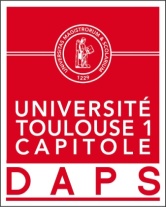                            Dhia-Maïlys TRAORESport de Haut niveau                             Rugby XVFormation : TSMAnnée d’étude : Licence 3 MarketingCatégorie Sportive de Haut Niveau (SHN)Club de compétition : AS Stade Toulousain RugbyNiveau : National/International Poste occupé : Pilier Gauche du Stade Toulousain et du XV de FranceEntraineur de Club : Organisation de la semaineJours d’entraînements : Nombre d’heures : 